Resoluciones #094 - #132Resoluciones #094 - #132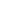 